Chapter 20: Kingdom Protista	K. Protista contains a diverse group of mostly ________________________________.  They were probably the first forms of eukaryotic organisms on the planet and appeared about ________ billion years ago.	Protists are classified based upon the structures they use to ___________and how they obtain ____________(food).  20-2	Animal-like protists move using_________, ____________, or__________.  Some are incapable of movement.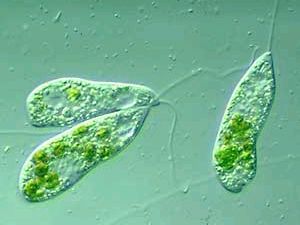 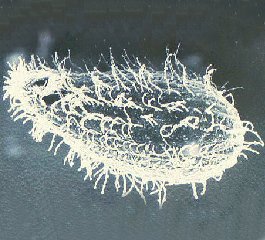 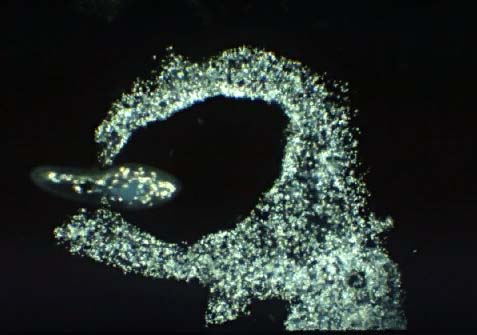 Flagella			Cilia			PseudopodsReproduction occurs through binary fission, conjugation, and some can form gametes.  Draw each in the space below:Binary Fission			Conjugation 	Animal-like protists obtain their food from their surroundings by eating other protists or by decomposition (______________).  Many protists are parasitic and cause diseases like_______________, ___________________________, and_________________.20-3 and 20-4: Plant-like Protists	Plant-like protists contain pigments (like_____________________) that allow them to photosynthesize (___________________).  Some are able of movement to obtain the nutrients they require.Many plant-like protists form ____________________consisting of many cells (Spirogyra, Volvox) but _______________________________________and therefore do not have  __________________.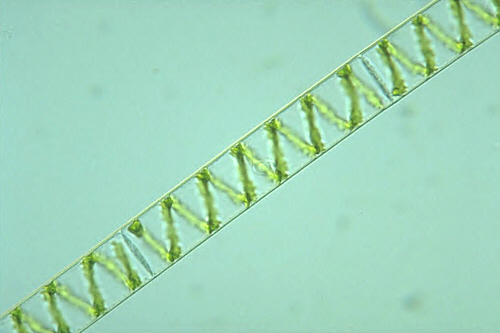 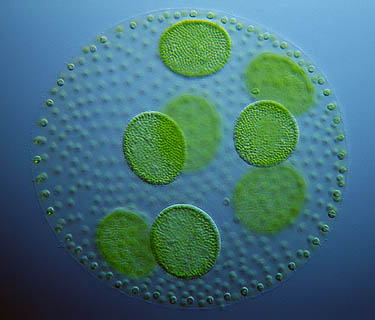 	During their lifetime many algae contain both a haploid stage and a diploid stage (Alternation of____________________).  The haploid stage produces a ______________and is therefore called the ______________stage (gamete plant). 	When the gametes ____________they form the diploid stage which eventually produces spores that grow into the entire organism.  Because it developed from a spore it is called the ___________________(spore plant).Chapter 21: Kingdom Fungi	Fungi are __________________________________ with cell walls made of ________(unique to this Kingdom).  Except for yeast all fungi are______________________.	The body of a fungus is made of thin filaments called ________________(Hy-fee) tangled together to form a_____________________.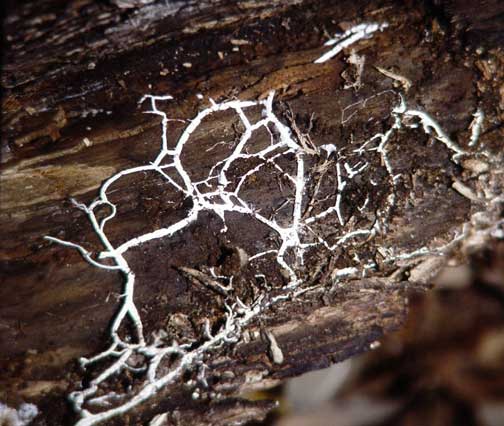 	Fungi reproduce both sexually and asexually (budding/spores). 	All fungi are _______________and most are _____________________(decay).  A few cause parasitic diseases like _____________________and athlete's foot.	Fungi sometimes live in a __________________relationship with algae forming lichens or with plants forming mycorrhizae.Examples of other common fungi include;______________, molds, ________________, and Penicillium.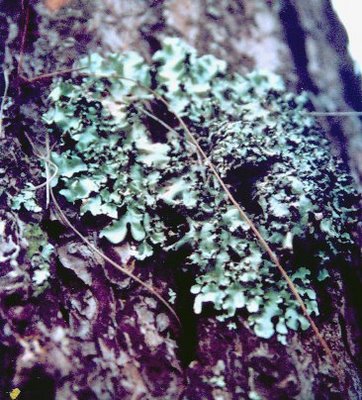 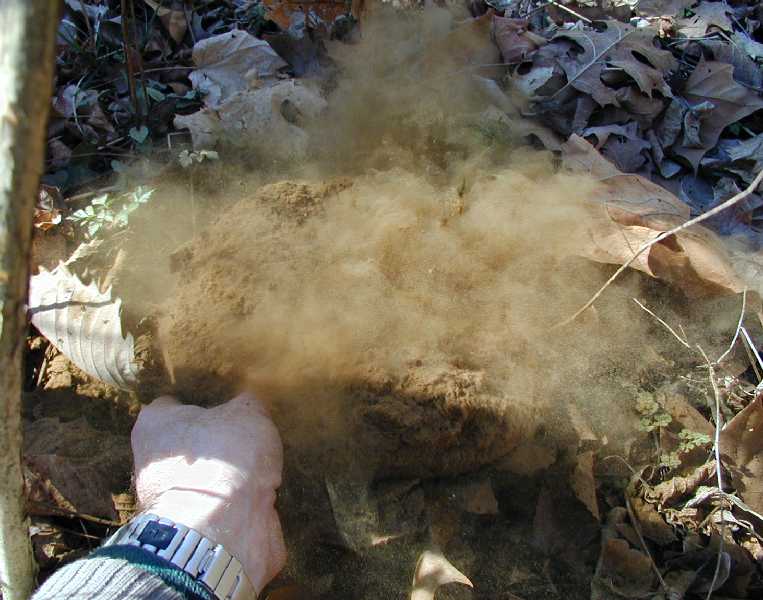 LICHEN			Puffball Spores